“中国轻纺城杯”2016中国国际时装创意设计大赛报名表作品编号：（组委会填写）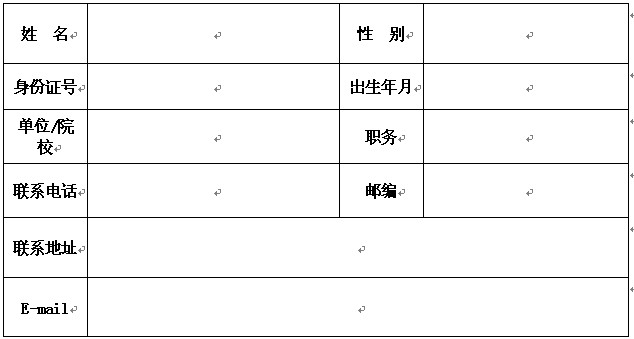 截稿日期：2016年8月14日。参赛者请将身份证复印件贴至报名表背面。地址：北京东三环中路双井18号院甲2号楼 中国纺织报社 大赛组委会收，100022电话：010 87751072 夏冰，010 87751055-1039 于淼咨询邮箱：cifdc2016@126.com